MUSÍME SI POMÁHAT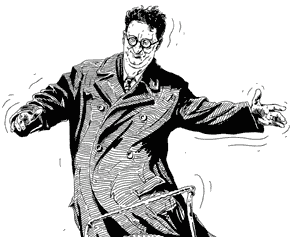 Komedie Musíme si pomáhat je dalším společným dílem autorské dvojice scenáristy Petra Jarchovského a režiséra Jana Hřebejka. Tvůrci se dívají na tragické období okupace v Československu s odstupem a s nadsázkou. Zároveň mají porozumění pro lidskou slabost. Příběh zachycuje období od roku 1937 do roku 1945, tedy období před druhou světovou válkou a poválečné období. Je až překvapivě napínavý a vychází ze skutečných událostí, které se odehrály za protektorátu.Hlavní hrdina vyprávění je maloměstský úředník Josef Čížek, který pod tlakem okolností schová ve svém bytě mladého židovského uprchlíka. Situaci mu značně komplikuje zejména čechoněmecký kolaborant Horst Prohaska. Ten nadbíhá jeho půvabné a křehké ženě Marii. Josef už je v penzi a snaží se se svou ženou přežívat válku v tichosti, ale všechno se zkomplikuje.Film získal mj. pět Českých lvů a Cenu české filmové kritiky a byl nominován na Oscara v kategorii cizojazyčných filmů.Obsazení:Bolek Polívka	Josef ČížekAnna Šišková	Marie ČížkováCsongor Kassai	David WienerJaroslav Dušek	Horst ProhaskaMartin Huba	Dr. Albrecht KepkeJiří Pecha	František ŠimáčekSimona Stašová	Libuše ŠimáčkováVladimír Marek	důstojník SSRichard Tesařík	kapitán osvobozenecké armádyKarel Heřmánek	kapitánOto Ševčík	důstojník SSJiří Kodet	Dr. Fischer-RybářKde se příběh odehrává?………………………………………………………………………………………………………………………………………………………………………………………………………………………………………………………………Jak se jmenuje hlavní hrdina a jaké má vlastnosti?………………………………………………………………………………………………………………………………………………………………………………………………………………………………………………………………Jak se jmenuje žena hlavního hrdiny a jaké má vlastnosti?………………………………………………………………………………………………………………………………………………………………………………………………………………………………………………………………Jak se jmenuje kolaborant, který v příběhu vystupuje a jaké má vlastnosti?………………………………………………………………………………………………………………………………………………………………………………………………………………………………………………………………Kde ve filmu ukrývali uprchlého žida? ………………………………………………………………………………………………………………………………………………………………………………………………………………………………………………………………Proč myslíš, že žida ukrývali?………………………………………………………………………………………………………………………………………………………………………………………………………………………………………………………………Koho ve filmu lidé z města odsuzují za kolaboraci?………………………………………………………………………………………………………………………………………………………………………………………………………………………………………………………………Kdo je Kepke?………………………………………………………………………………………………………………………………………………………………………………………………………………………………………………………………Kdo nemůže mít děti?………………………………………………………………………………………………………………………………………………………………………………………………………………………………………………………………S kým je Marie těhotná a proč?………………………………………………………………………………………………………………………………………………………………………………………………………………………………………………………………Je Horst Prohaska špatný nebo dobrý člověk? Zdůvodni.………………………………………………………………………………………………………………………………………………………………………………………………………………………………………………………………Kdo komu zachránil život a jak?………………………………………………………………………………………………………………………………………………………………………………………………………………………………………………………………Jak vypadá město na konci a proč?………………………………………………………………………………………………………………………………………………………………………………………………………………………………………………………………Proč se film jmenuje Musíme si pomáhat?………………………………………………………………………………………………………………………………………………………………………………………………………………………………………………………………